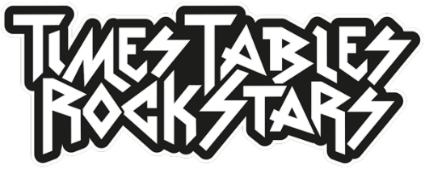 Dear parent/carer,As part of our commitment to make maths exciting and high profile in our school, we are taking part in a friendly competition involving schools from the Republic of Ireland from Monday 18th October to Thursday 21st October. It’s all done online via play.ttrockstars.com.For every correct answer to a multiplication or division question, your child will earn their class a point. The Times Tables Rock Stars platform will calculate the class average (the number of correct answers per pupil in the class who play during the competition hours). Winning classes in the school and in the competition as a whole will be the ones with the highest average. All game modes (Gig, Garage, Studio, etc.) will count but only from games played between 7:30AM BST and 7:30PM BST on Monday 18th, Tuesday 19th, Wednesday 20th and Thursday 21st.In the spirit of the competition, please don’t play on their behalf but by all means encourage and support them to the extent that it doesn’t cause high stress levels or impact on family plans. We suggest a limit of half an hour a day outside school hours – some will play more, some will play less.Thanks for your support,The SchoolDear parent/carer,As part of our commitment to make maths exciting and high profile in our school, we are taking part in a friendly competition involving schools from the Republic of Ireland from Monday 18th October to Thursday 21st October. It’s all done online via play.ttrockstars.com.For every correct answer to a multiplication or division question, your child will earn their class a point. The Times Tables Rock Stars platform will calculate the class average (the number of correct answers per pupil in the class who play during the competition hours). Winning classes in the school and in the competition as a whole will be the ones with the highest average. All game modes (Gig, Garage, Studio, etc.) will count but only from games played between 7:30AM BST and 7:30PM BST on Monday 18th, Tuesday 19th, Wednesday 20th and Thursday 21st.In the spirit of the competition, please don’t play on their behalf but by all means encourage and support them to the extent that it doesn’t cause high stress levels or impact on family plans. We suggest a limit of half an hour a day outside school hours – some will play more, some will play less.Thanks for your support,The School